UC SAN DIEGO MOORES CANCER CENTER and SAN DIEGO STATE UNIVERSITY’S 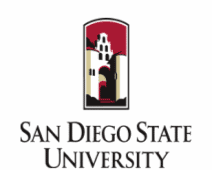    SCIENCE ENRICHMENT EDUCATION PROGRAM APPLICATION FORM 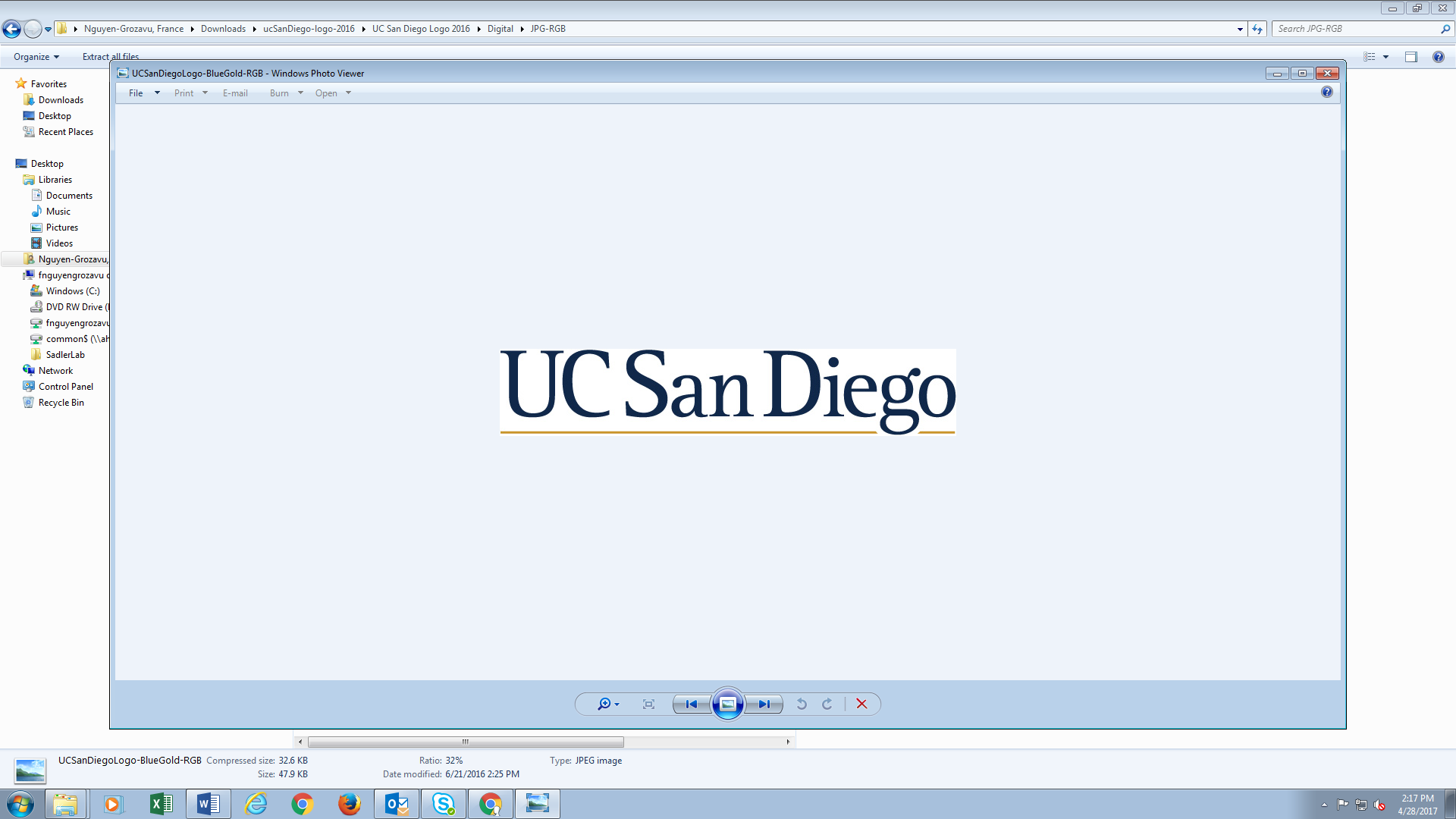          		     Directors: Georgia Robins Sadler, MBA, Ph.D. & Vanessa Malcarne, Ph.D.For guaranteed consideration, your application must be received by the deadline stated on the website.  This can be via hard copy or email.  Applications received later will be reviewed if there are still openings or added to the waitlist if there are no openings. PLEASE ANSWER THE FOLLOWING QUESTIONS.Do you plan to apply to graduate school?  (circle one)YesNoUndecided8.   Do you plan to attend medical school or another health care program?   (circle one)Yes No 9.   What do you hope to study in graduate school? (You can list more than one option)ADDITIONAL REQUIREMENTS Personal statement: In approximately three double-spaced pages with half-inch margins and 12-point font, describe the academic pathway that brought you where you are now, your long-term professional goals, and any challenges you have experienced that have impacted your academic development and how you resolved such hardships. Include with your application.  2.   Your application, whether it is sent by mail, email, or hand delivered, must be received by midnight of the deadline.For courier service (e.g., FedEx, UPS), please add Room 3009 to the above mailing address line:         UC San Diego Moores Cancer Center, Room 3009.For hand delivery, Room 3009 is on the third floor of the UC San Diego Moores Cancer Center, just off        the elevator and through the doorway to “Community Outreach.”If you have any questions, please contact Dr. Georgia Robins Sadler at (858) 534-7611 or email us at: summerscienceprogram@ucsd.eduTODAY’S DATE:_____ / ____ /_____                                                                                           Month/Day/YearNAME:_____________________, ____,  ____________________                                                                                              Last                                      MI         First_____________________, ____,  ____________________                                                                                              Last                                      MI         First_____________________, ____,  ____________________                                                                                              Last                                      MI         First_____________________, ____,  ____________________                                                                                              Last                                      MI         First_____________________, ____,  ____________________                                                                                              Last                                      MI         FirstDOB:____ / ____ /____Month/Day/YearNAME:_____________________, ____,  ____________________                                                                                              Last                                      MI         First_____________________, ____,  ____________________                                                                                              Last                                      MI         First_____________________, ____,  ____________________                                                                                              Last                                      MI         First_____________________, ____,  ____________________                                                                                              Last                                      MI         First_____________________, ____,  ____________________                                                                                              Last                                      MI         FirstDOB:ETHNICITY:(check one)__1.  Hispanic or Latino (please specify):_________________1.  Hispanic or Latino (please specify):_________________1.  Hispanic or Latino (please specify):_________________1.  Hispanic or Latino (please specify):_________________1.  Hispanic or Latino (please specify):_______________SEX___1.  Male___2.  Female___3.  _________ ETHNICITY:(check one)__2.  Not Hispanic or Latino__2.  Not Hispanic or Latino__2.  Not Hispanic or Latino__2.  Not Hispanic or Latino__2.  Not Hispanic or LatinoSEX___1.  Male___2.  Female___3.  _________ RACE:__1.  Native American or Alaska Native__1.  Native American or Alaska Native__1.  Native American or Alaska Native__1.  Native American or Alaska Native__1.  Native American or Alaska NativeSEX___1.  Male___2.  Female___3.  _________ (check all applicable)                         __2.  Asian (please specify):_______________________2.  Asian (please specify):_______________________2.  Asian (please specify):_______________________2.  Asian (please specify):_______________________3.  Black or African American__3.  Black or African American__3.  Black or African American__4.  Native Hawaiian or Other Pacific Islander (please specify):_______________________4.  Native Hawaiian or Other Pacific Islander (please specify):_______________________4.  Native Hawaiian or Other Pacific Islander (please specify):_______________________4.  Native Hawaiian or Other Pacific Islander (please specify):_______________________4.  Native Hawaiian or Other Pacific Islander (please specify):_______________________4.  Native Hawaiian or Other Pacific Islander (please specify):_______________________4.  Native Hawaiian or Other Pacific Islander (please specify):_______________________5.  White__5.  White__5.  White__5.  White__5.  WhiteEligibility Requirements:All applicants must be a U.S. citizen or legal resident of the U.S. Eligible applicants must meet at least one of the following criteria (check all that apply):  ___1) be a student from an underrepresented community (African American, Native American /Alaska Native, Hispanic American, or Native Hawaiian/Pacific Islander);___2) be from a socioeconomically disadvantaged/low-income background (e.g., participated in the National School Lunch Program); and/or___3) have neither of your parents/guardians holds a degree from a four-year U.S. college or university. Please mark only one of the following eight-week summer programs for which you are eligible to apply:
  Continuing Umbrella of Research Experiences (CURE): This program supports ONLY incoming         UC San Diego freshmen who have expect to major in the biomedical or behavioral sciences.   Creating Scientists to Address Cancer Disparities Program (CSP): This program supports students who have a declared interest in the biomedical or behavioral sciences and have accepted the invitation to transfer to (please select one below): University of California, San Diego San Diego State UniversityWill you be at least 18 years old by the first day of the program? ___Yes   ___No.  If no, you are still eligible.  We just need to also get your parent’s/guardian’s consent for your participation in the program.Eligibility Requirements:All applicants must be a U.S. citizen or legal resident of the U.S. Eligible applicants must meet at least one of the following criteria (check all that apply):  ___1) be a student from an underrepresented community (African American, Native American /Alaska Native, Hispanic American, or Native Hawaiian/Pacific Islander);___2) be from a socioeconomically disadvantaged/low-income background (e.g., participated in the National School Lunch Program); and/or___3) have neither of your parents/guardians holds a degree from a four-year U.S. college or university. Please mark only one of the following eight-week summer programs for which you are eligible to apply:
  Continuing Umbrella of Research Experiences (CURE): This program supports ONLY incoming         UC San Diego freshmen who have expect to major in the biomedical or behavioral sciences.   Creating Scientists to Address Cancer Disparities Program (CSP): This program supports students who have a declared interest in the biomedical or behavioral sciences and have accepted the invitation to transfer to (please select one below): University of California, San Diego San Diego State UniversityWill you be at least 18 years old by the first day of the program? ___Yes   ___No.  If no, you are still eligible.  We just need to also get your parent’s/guardian’s consent for your participation in the program.Eligibility Requirements:All applicants must be a U.S. citizen or legal resident of the U.S. Eligible applicants must meet at least one of the following criteria (check all that apply):  ___1) be a student from an underrepresented community (African American, Native American /Alaska Native, Hispanic American, or Native Hawaiian/Pacific Islander);___2) be from a socioeconomically disadvantaged/low-income background (e.g., participated in the National School Lunch Program); and/or___3) have neither of your parents/guardians holds a degree from a four-year U.S. college or university. Please mark only one of the following eight-week summer programs for which you are eligible to apply:
  Continuing Umbrella of Research Experiences (CURE): This program supports ONLY incoming         UC San Diego freshmen who have expect to major in the biomedical or behavioral sciences.   Creating Scientists to Address Cancer Disparities Program (CSP): This program supports students who have a declared interest in the biomedical or behavioral sciences and have accepted the invitation to transfer to (please select one below): University of California, San Diego San Diego State UniversityWill you be at least 18 years old by the first day of the program? ___Yes   ___No.  If no, you are still eligible.  We just need to also get your parent’s/guardian’s consent for your participation in the program.Eligibility Requirements:All applicants must be a U.S. citizen or legal resident of the U.S. Eligible applicants must meet at least one of the following criteria (check all that apply):  ___1) be a student from an underrepresented community (African American, Native American /Alaska Native, Hispanic American, or Native Hawaiian/Pacific Islander);___2) be from a socioeconomically disadvantaged/low-income background (e.g., participated in the National School Lunch Program); and/or___3) have neither of your parents/guardians holds a degree from a four-year U.S. college or university. Please mark only one of the following eight-week summer programs for which you are eligible to apply:
  Continuing Umbrella of Research Experiences (CURE): This program supports ONLY incoming         UC San Diego freshmen who have expect to major in the biomedical or behavioral sciences.   Creating Scientists to Address Cancer Disparities Program (CSP): This program supports students who have a declared interest in the biomedical or behavioral sciences and have accepted the invitation to transfer to (please select one below): University of California, San Diego San Diego State UniversityWill you be at least 18 years old by the first day of the program? ___Yes   ___No.  If no, you are still eligible.  We just need to also get your parent’s/guardian’s consent for your participation in the program.Eligibility Requirements:All applicants must be a U.S. citizen or legal resident of the U.S. Eligible applicants must meet at least one of the following criteria (check all that apply):  ___1) be a student from an underrepresented community (African American, Native American /Alaska Native, Hispanic American, or Native Hawaiian/Pacific Islander);___2) be from a socioeconomically disadvantaged/low-income background (e.g., participated in the National School Lunch Program); and/or___3) have neither of your parents/guardians holds a degree from a four-year U.S. college or university. Please mark only one of the following eight-week summer programs for which you are eligible to apply:
  Continuing Umbrella of Research Experiences (CURE): This program supports ONLY incoming         UC San Diego freshmen who have expect to major in the biomedical or behavioral sciences.   Creating Scientists to Address Cancer Disparities Program (CSP): This program supports students who have a declared interest in the biomedical or behavioral sciences and have accepted the invitation to transfer to (please select one below): University of California, San Diego San Diego State UniversityWill you be at least 18 years old by the first day of the program? ___Yes   ___No.  If no, you are still eligible.  We just need to also get your parent’s/guardian’s consent for your participation in the program.Eligibility Requirements:All applicants must be a U.S. citizen or legal resident of the U.S. Eligible applicants must meet at least one of the following criteria (check all that apply):  ___1) be a student from an underrepresented community (African American, Native American /Alaska Native, Hispanic American, or Native Hawaiian/Pacific Islander);___2) be from a socioeconomically disadvantaged/low-income background (e.g., participated in the National School Lunch Program); and/or___3) have neither of your parents/guardians holds a degree from a four-year U.S. college or university. Please mark only one of the following eight-week summer programs for which you are eligible to apply:
  Continuing Umbrella of Research Experiences (CURE): This program supports ONLY incoming         UC San Diego freshmen who have expect to major in the biomedical or behavioral sciences.   Creating Scientists to Address Cancer Disparities Program (CSP): This program supports students who have a declared interest in the biomedical or behavioral sciences and have accepted the invitation to transfer to (please select one below): University of California, San Diego San Diego State UniversityWill you be at least 18 years old by the first day of the program? ___Yes   ___No.  If no, you are still eligible.  We just need to also get your parent’s/guardian’s consent for your participation in the program.Eligibility Requirements:All applicants must be a U.S. citizen or legal resident of the U.S. Eligible applicants must meet at least one of the following criteria (check all that apply):  ___1) be a student from an underrepresented community (African American, Native American /Alaska Native, Hispanic American, or Native Hawaiian/Pacific Islander);___2) be from a socioeconomically disadvantaged/low-income background (e.g., participated in the National School Lunch Program); and/or___3) have neither of your parents/guardians holds a degree from a four-year U.S. college or university. Please mark only one of the following eight-week summer programs for which you are eligible to apply:
  Continuing Umbrella of Research Experiences (CURE): This program supports ONLY incoming         UC San Diego freshmen who have expect to major in the biomedical or behavioral sciences.   Creating Scientists to Address Cancer Disparities Program (CSP): This program supports students who have a declared interest in the biomedical or behavioral sciences and have accepted the invitation to transfer to (please select one below): University of California, San Diego San Diego State UniversityWill you be at least 18 years old by the first day of the program? ___Yes   ___No.  If no, you are still eligible.  We just need to also get your parent’s/guardian’s consent for your participation in the program.Eligibility Requirements:All applicants must be a U.S. citizen or legal resident of the U.S. Eligible applicants must meet at least one of the following criteria (check all that apply):  ___1) be a student from an underrepresented community (African American, Native American /Alaska Native, Hispanic American, or Native Hawaiian/Pacific Islander);___2) be from a socioeconomically disadvantaged/low-income background (e.g., participated in the National School Lunch Program); and/or___3) have neither of your parents/guardians holds a degree from a four-year U.S. college or university. Please mark only one of the following eight-week summer programs for which you are eligible to apply:
  Continuing Umbrella of Research Experiences (CURE): This program supports ONLY incoming         UC San Diego freshmen who have expect to major in the biomedical or behavioral sciences.   Creating Scientists to Address Cancer Disparities Program (CSP): This program supports students who have a declared interest in the biomedical or behavioral sciences and have accepted the invitation to transfer to (please select one below): University of California, San Diego San Diego State UniversityWill you be at least 18 years old by the first day of the program? ___Yes   ___No.  If no, you are still eligible.  We just need to also get your parent’s/guardian’s consent for your participation in the program.CURRENT MAILING ADDRESS:Address: 	Cell phone #:	(  	) 	 - 	Alternate #: 	(	) 	 - 	E-mail address 1: 	E-mail address 2: 	CURRENT MAILING ADDRESS:Address: 	Cell phone #:	(  	) 	 - 	Alternate #: 	(	) 	 - 	E-mail address 1: 	E-mail address 2: 	CURRENT MAILING ADDRESS:Address: 	Cell phone #:	(  	) 	 - 	Alternate #: 	(	) 	 - 	E-mail address 1: 	E-mail address 2: 	PARENT/GUARDIAN Contact Information:Name:  ____________________________________Address: 	Cell phone #:	(	) 	 - 	Alternate #: 	(	) 	 - 	E-mail address: 	PARENT/GUARDIAN Contact Information:Name:  ____________________________________Address: 	Cell phone #:	(	) 	 - 	Alternate #: 	(	) 	 - 	E-mail address: 	PARENT/GUARDIAN Contact Information:Name:  ____________________________________Address: 	Cell phone #:	(	) 	 - 	Alternate #: 	(	) 	 - 	E-mail address: 	PARENT/GUARDIAN Contact Information:Name:  ____________________________________Address: 	Cell phone #:	(	) 	 - 	Alternate #: 	(	) 	 - 	E-mail address: 	PARENT/GUARDIAN Contact Information:Name:  ____________________________________Address: 	Cell phone #:	(	) 	 - 	Alternate #: 	(	) 	 - 	E-mail address: 	For all of your parents or guardians (up to four), please complete the following educational questions:Did parent or guardian #1 graduate from a four-year U.S. college?  (circle one) No or Yes  If yes, which college? _______________________________  Degree(s) received: ________________ 
Did parent or guardian #2 graduate from a four-year U.S. college?  (circle one) No or YesIf yes, which college? _______________________________  Degree(s) received: ________________ 
Did parent or guardian #3 graduate from a four-year U.S. college?  (circle one) No or YesIf yes, which college? _______________________________  Degree(s) received: ________________ 
Did parent or guardian #4 graduate from a four-year U.S. college?  (circle one) No or YesIf yes, which college? _______________________________  Degree(s) received: ________________  For all of your parents or guardians (up to four), please complete the following educational questions:Did parent or guardian #1 graduate from a four-year U.S. college?  (circle one) No or Yes  If yes, which college? _______________________________  Degree(s) received: ________________ 
Did parent or guardian #2 graduate from a four-year U.S. college?  (circle one) No or YesIf yes, which college? _______________________________  Degree(s) received: ________________ 
Did parent or guardian #3 graduate from a four-year U.S. college?  (circle one) No or YesIf yes, which college? _______________________________  Degree(s) received: ________________ 
Did parent or guardian #4 graduate from a four-year U.S. college?  (circle one) No or YesIf yes, which college? _______________________________  Degree(s) received: ________________  For all of your parents or guardians (up to four), please complete the following educational questions:Did parent or guardian #1 graduate from a four-year U.S. college?  (circle one) No or Yes  If yes, which college? _______________________________  Degree(s) received: ________________ 
Did parent or guardian #2 graduate from a four-year U.S. college?  (circle one) No or YesIf yes, which college? _______________________________  Degree(s) received: ________________ 
Did parent or guardian #3 graduate from a four-year U.S. college?  (circle one) No or YesIf yes, which college? _______________________________  Degree(s) received: ________________ 
Did parent or guardian #4 graduate from a four-year U.S. college?  (circle one) No or YesIf yes, which college? _______________________________  Degree(s) received: ________________  For all of your parents or guardians (up to four), please complete the following educational questions:Did parent or guardian #1 graduate from a four-year U.S. college?  (circle one) No or Yes  If yes, which college? _______________________________  Degree(s) received: ________________ 
Did parent or guardian #2 graduate from a four-year U.S. college?  (circle one) No or YesIf yes, which college? _______________________________  Degree(s) received: ________________ 
Did parent or guardian #3 graduate from a four-year U.S. college?  (circle one) No or YesIf yes, which college? _______________________________  Degree(s) received: ________________ 
Did parent or guardian #4 graduate from a four-year U.S. college?  (circle one) No or YesIf yes, which college? _______________________________  Degree(s) received: ________________  For all of your parents or guardians (up to four), please complete the following educational questions:Did parent or guardian #1 graduate from a four-year U.S. college?  (circle one) No or Yes  If yes, which college? _______________________________  Degree(s) received: ________________ 
Did parent or guardian #2 graduate from a four-year U.S. college?  (circle one) No or YesIf yes, which college? _______________________________  Degree(s) received: ________________ 
Did parent or guardian #3 graduate from a four-year U.S. college?  (circle one) No or YesIf yes, which college? _______________________________  Degree(s) received: ________________ 
Did parent or guardian #4 graduate from a four-year U.S. college?  (circle one) No or YesIf yes, which college? _______________________________  Degree(s) received: ________________  For all of your parents or guardians (up to four), please complete the following educational questions:Did parent or guardian #1 graduate from a four-year U.S. college?  (circle one) No or Yes  If yes, which college? _______________________________  Degree(s) received: ________________ 
Did parent or guardian #2 graduate from a four-year U.S. college?  (circle one) No or YesIf yes, which college? _______________________________  Degree(s) received: ________________ 
Did parent or guardian #3 graduate from a four-year U.S. college?  (circle one) No or YesIf yes, which college? _______________________________  Degree(s) received: ________________ 
Did parent or guardian #4 graduate from a four-year U.S. college?  (circle one) No or YesIf yes, which college? _______________________________  Degree(s) received: ________________  For all of your parents or guardians (up to four), please complete the following educational questions:Did parent or guardian #1 graduate from a four-year U.S. college?  (circle one) No or Yes  If yes, which college? _______________________________  Degree(s) received: ________________ 
Did parent or guardian #2 graduate from a four-year U.S. college?  (circle one) No or YesIf yes, which college? _______________________________  Degree(s) received: ________________ 
Did parent or guardian #3 graduate from a four-year U.S. college?  (circle one) No or YesIf yes, which college? _______________________________  Degree(s) received: ________________ 
Did parent or guardian #4 graduate from a four-year U.S. college?  (circle one) No or YesIf yes, which college? _______________________________  Degree(s) received: ________________  For all of your parents or guardians (up to four), please complete the following educational questions:Did parent or guardian #1 graduate from a four-year U.S. college?  (circle one) No or Yes  If yes, which college? _______________________________  Degree(s) received: ________________ 
Did parent or guardian #2 graduate from a four-year U.S. college?  (circle one) No or YesIf yes, which college? _______________________________  Degree(s) received: ________________ 
Did parent or guardian #3 graduate from a four-year U.S. college?  (circle one) No or YesIf yes, which college? _______________________________  Degree(s) received: ________________ 
Did parent or guardian #4 graduate from a four-year U.S. college?  (circle one) No or YesIf yes, which college? _______________________________  Degree(s) received: ________________  SCHOOL:                              School attended last Spring: _________________   School attending this Fall: __________________What will be your level of education this fall:(please circle):                a. Freshman      b. Sophomore      c. Junior      d. SeniorOther (please indicate):  ____________________________________________Anticipated major in college or university: __________________________________Current GPA: _________    Number of college units completed: ________________Expected college graduation date: a) Associate’s degree: ____________ b) Bachelor’s degree: ____________SCHOOL:                              School attended last Spring: _________________   School attending this Fall: __________________What will be your level of education this fall:(please circle):                a. Freshman      b. Sophomore      c. Junior      d. SeniorOther (please indicate):  ____________________________________________Anticipated major in college or university: __________________________________Current GPA: _________    Number of college units completed: ________________Expected college graduation date: a) Associate’s degree: ____________ b) Bachelor’s degree: ____________SCHOOL:                              School attended last Spring: _________________   School attending this Fall: __________________What will be your level of education this fall:(please circle):                a. Freshman      b. Sophomore      c. Junior      d. SeniorOther (please indicate):  ____________________________________________Anticipated major in college or university: __________________________________Current GPA: _________    Number of college units completed: ________________Expected college graduation date: a) Associate’s degree: ____________ b) Bachelor’s degree: ____________SCHOOL:                              School attended last Spring: _________________   School attending this Fall: __________________What will be your level of education this fall:(please circle):                a. Freshman      b. Sophomore      c. Junior      d. SeniorOther (please indicate):  ____________________________________________Anticipated major in college or university: __________________________________Current GPA: _________    Number of college units completed: ________________Expected college graduation date: a) Associate’s degree: ____________ b) Bachelor’s degree: ____________SCHOOL:                              School attended last Spring: _________________   School attending this Fall: __________________What will be your level of education this fall:(please circle):                a. Freshman      b. Sophomore      c. Junior      d. SeniorOther (please indicate):  ____________________________________________Anticipated major in college or university: __________________________________Current GPA: _________    Number of college units completed: ________________Expected college graduation date: a) Associate’s degree: ____________ b) Bachelor’s degree: ____________SCHOOL:                              School attended last Spring: _________________   School attending this Fall: __________________What will be your level of education this fall:(please circle):                a. Freshman      b. Sophomore      c. Junior      d. SeniorOther (please indicate):  ____________________________________________Anticipated major in college or university: __________________________________Current GPA: _________    Number of college units completed: ________________Expected college graduation date: a) Associate’s degree: ____________ b) Bachelor’s degree: ____________SCHOOL:                              School attended last Spring: _________________   School attending this Fall: __________________What will be your level of education this fall:(please circle):                a. Freshman      b. Sophomore      c. Junior      d. SeniorOther (please indicate):  ____________________________________________Anticipated major in college or university: __________________________________Current GPA: _________    Number of college units completed: ________________Expected college graduation date: a) Associate’s degree: ____________ b) Bachelor’s degree: ____________SCHOOL:                              School attended last Spring: _________________   School attending this Fall: __________________What will be your level of education this fall:(please circle):                a. Freshman      b. Sophomore      c. Junior      d. SeniorOther (please indicate):  ____________________________________________Anticipated major in college or university: __________________________________Current GPA: _________    Number of college units completed: ________________Expected college graduation date: a) Associate’s degree: ____________ b) Bachelor’s degree: ____________1. List four of the career track options you are considering. Rank them in order of interest, i.e., #1 being the career you would most realistically see yourself pursuing.    1. _______________________________________         3. _______________________________________            2. _______________________________________         4. _______________________________________         1. List four of the career track options you are considering. Rank them in order of interest, i.e., #1 being the career you would most realistically see yourself pursuing.    1. _______________________________________         3. _______________________________________            2. _______________________________________         4. _______________________________________         1. List four of the career track options you are considering. Rank them in order of interest, i.e., #1 being the career you would most realistically see yourself pursuing.    1. _______________________________________         3. _______________________________________            2. _______________________________________         4. _______________________________________         1. List four of the career track options you are considering. Rank them in order of interest, i.e., #1 being the career you would most realistically see yourself pursuing.    1. _______________________________________         3. _______________________________________            2. _______________________________________         4. _______________________________________         1. List four of the career track options you are considering. Rank them in order of interest, i.e., #1 being the career you would most realistically see yourself pursuing.    1. _______________________________________         3. _______________________________________            2. _______________________________________         4. _______________________________________         1. List four of the career track options you are considering. Rank them in order of interest, i.e., #1 being the career you would most realistically see yourself pursuing.    1. _______________________________________         3. _______________________________________            2. _______________________________________         4. _______________________________________         1. List four of the career track options you are considering. Rank them in order of interest, i.e., #1 being the career you would most realistically see yourself pursuing.    1. _______________________________________         3. _______________________________________            2. _______________________________________         4. _______________________________________         2. Rank the top four science fields of greatest interest to you (in order of interest, #1 being the highest level).2. Rank the top four science fields of greatest interest to you (in order of interest, #1 being the highest level).2. Rank the top four science fields of greatest interest to you (in order of interest, #1 being the highest level).2. Rank the top four science fields of greatest interest to you (in order of interest, #1 being the highest level).2. Rank the top four science fields of greatest interest to you (in order of interest, #1 being the highest level).2. Rank the top four science fields of greatest interest to you (in order of interest, #1 being the highest level).2. Rank the top four science fields of greatest interest to you (in order of interest, #1 being the highest level).____ 1. Behavioral Science____ 2. Biochemistry____ 3. Bioengineering____ 4. Cancer Biology____ 5. Cell & Molecular Biology____ 6. Chemistry____ 7.  Dentistry____ 8.  Epidemiology____ 9.  Medicine____ 10. Microbiology & Immunology____ 11. Neurosciences____ 12. Nursing____ 7.  Dentistry____ 8.  Epidemiology____ 9.  Medicine____ 10. Microbiology & Immunology____ 11. Neurosciences____ 12. Nursing____ 7.  Dentistry____ 8.  Epidemiology____ 9.  Medicine____ 10. Microbiology & Immunology____ 11. Neurosciences____ 12. Nursing____ 13. Pharmacology____ 14. Psychology____ 15. Public Health____ 16. Veterinary Medicine____ 17. Other (please specify):____ 13. Pharmacology____ 14. Psychology____ 15. Public Health____ 16. Veterinary Medicine____ 17. Other (please specify):____ 13. Pharmacology____ 14. Psychology____ 15. Public Health____ 16. Veterinary Medicine____ 17. Other (please specify):3. List any prior research experience you have had at UC San Diego, SDSU, a community college, industry, or another institution (not including lab classes).3. List any prior research experience you have had at UC San Diego, SDSU, a community college, industry, or another institution (not including lab classes).3. List any prior research experience you have had at UC San Diego, SDSU, a community college, industry, or another institution (not including lab classes).3. List any prior research experience you have had at UC San Diego, SDSU, a community college, industry, or another institution (not including lab classes).3. List any prior research experience you have had at UC San Diego, SDSU, a community college, industry, or another institution (not including lab classes).3. List any prior research experience you have had at UC San Diego, SDSU, a community college, industry, or another institution (not including lab classes).3. List any prior research experience you have had at UC San Diego, SDSU, a community college, industry, or another institution (not including lab classes).Name of laboratory/supervisorInstitutionInstitutionStart date(mm/yy)Start date(mm/yy)End date(mm/yy)Totalhours4. List any awards, honors, recognitions, or scholarships you have received.4. List any awards, honors, recognitions, or scholarships you have received.4. List any awards, honors, recognitions, or scholarships you have received.4. List any awards, honors, recognitions, or scholarships you have received.4. List any awards, honors, recognitions, or scholarships you have received.4. List any awards, honors, recognitions, or scholarships you have received.4. List any awards, honors, recognitions, or scholarships you have received.Complete title of award, honor, recognition, or scholarshipComplete title of award, honor, recognition, or scholarshipAwarding institutionAwarding institutionAwarding institutionDate awarded(mm/yy)Amount(if any)5.   List your employment history.5.   List your employment history.5.   List your employment history.5.   List your employment history.5.   List your employment history.5.   List your employment history.5.   List your employment history.PositionEmployerEmployerStart date(mm/yy)Start date(mm/yy)End date(mm/yy)Hours per week6. List your community activities.6. List your community activities.6. List your community activities.6. List your community activities.6. List your community activities.Activity nameInstitution/eventStart date(mm/yy)End date(mm/yy)Totalhours   Mail to:Dr. Georgia Robins Sadler                                                                                                                        
UC San Diego Moores Cancer Center
3855 Health Sciences Drive, MC 0850**
La Jolla, CA  92093-0850 Email an electronic copy of the application to:summerscienceprogram@ucsd.eduIn the subject line, please write: “Application”